Spielregel: Karten mischen und auf einem Stoß mit der Bildseite nach oben legen.Die erste Karte neben den Stoß legen und mit den nun sichtbaren Bildern der zweiten Karte vergleichen. Immer ein Bild auf einer Karte ist mit einem Bild auf der vorherigen Karte identisch.Wer dieses Bild als erster richtig nennt, bekommt die neben dem Stoß liegende Karte. und so weiter.Gewonnen hat, wer am Ende des Spiels am meisten Karten hat.Viel Spaß beim Spielen!Deckblatt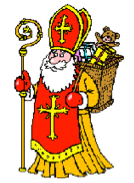 der Nikolaus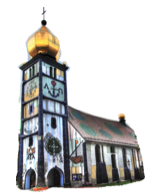 die Kirche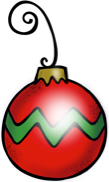 die Kugel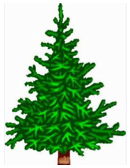 der Tannenbaum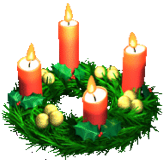 der Adventskranz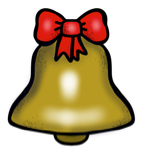 die Glocke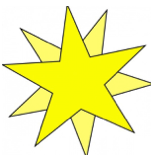 der Stern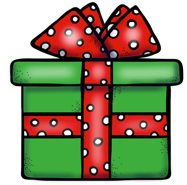 das Geschenk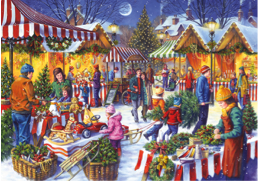 der Weihnachtsmarkt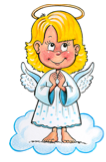 der Engel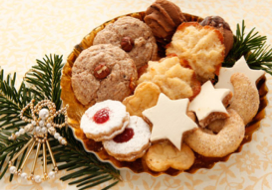 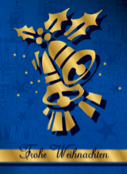 das Plätzchen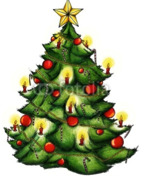 der Christbaumdie Weihnachtskarte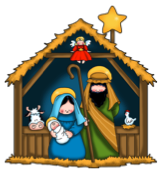 die Krippe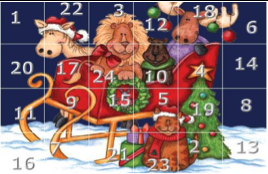 der Adventskalender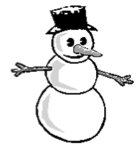 der Schneemann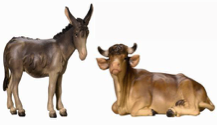 der Ochs und der Esel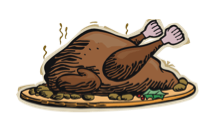 die Gans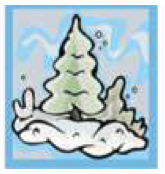 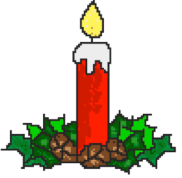 der Winter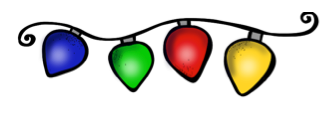 die Lichterkettedie Kerze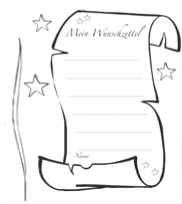 der Wunschzettel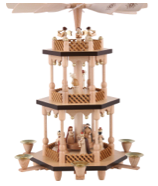 die Weihnachtspyramide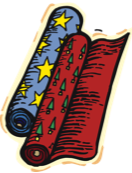 das Geschenkpapier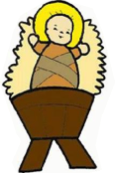 das Christkind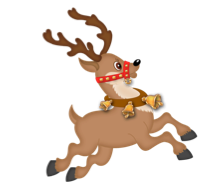 das Rentier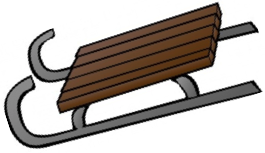 der Schlitten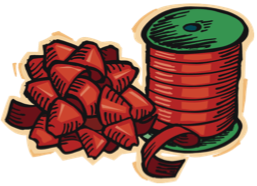 das Geschenkband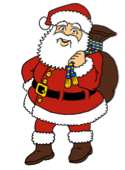 der Weihnachtsmann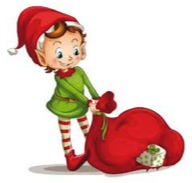 der Wichtel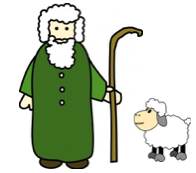 der Hirte und das Schaf